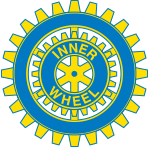 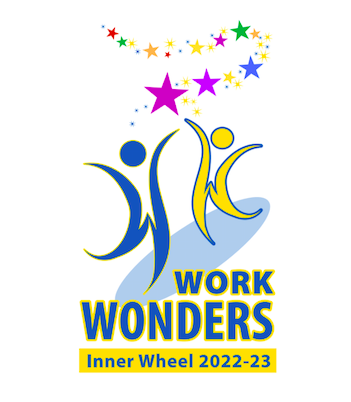 Lidköping Inner Wheel KlubbDistrikt 238 SverigeMÅNADSBREV NR 2 2022-2023President Kristina AnderssonSekreterare Elisabeth PalménSeptember 2022Kära IW-medlemmar!Nästa möte:		onsdagen den 7 september 2022, kl. 19.00		Restaurang Feeling, Skaragatan 7, Lidköping.Program:	ÅrsmötesförhandlingarAnmälan:	Senast söndagen den 4 september kl. 19 till klubbmästarnaMona Gustafsson mobil 070-334 61 08 alt mejl mona_gustafsson@hotmail.com eller Ingegerd Wanneros mobil 073-060 39 03 alt mejl i.wanneros@gmail.com Meddela eventuella allergier. OBS! vid akut återbud meddela endast klubbmästarna!Hälsningar Elisabeth Palmén Klubbsekreterare